Լրացրո՛ւ փետրվար մասվա օրացույցի պակասող ամսաթվերը:Շաբաթվա ի՞նչ օր է Հաշվի՛ր.Ընդամենը քանի՞ օր ունի ձմեռը:Ընդամենը քանի՞ օր ունի գարունը:Ընդամենը քանի՞ օր ունի ամառը:Ընդամենը քանի՞ օր ունի աշունը:Ներկի՛ր միայն այն ամիսները, որոնք ունեն 30 օր:Հաշվի՛ր և գրի՛ր, թե ընդամենը  քանի՞  միրգ կա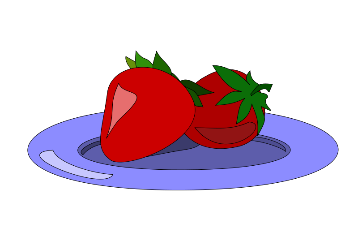 2 + 2 + 2 =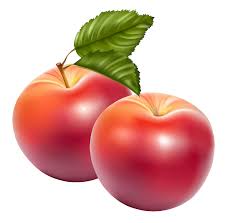 2+ 2  = 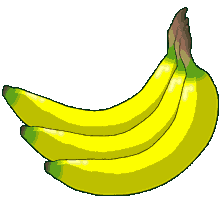 3+ 3 +3 =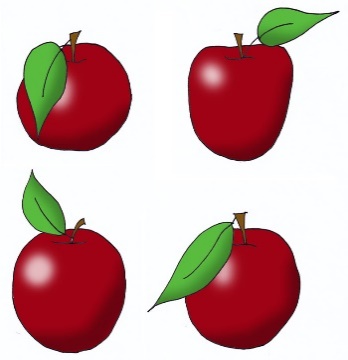 + 4 + 4 = Լրացրո՛ւ պակասող թվերը:Հաշվի՛ր արտահայտության արժեքը:24 – (35 - 31) = 				16 + (18 + 16) =37 + (25 + 18) =				34 – (19 + 15) = Նկարի շուրջ խնդիր կազմի՛ր: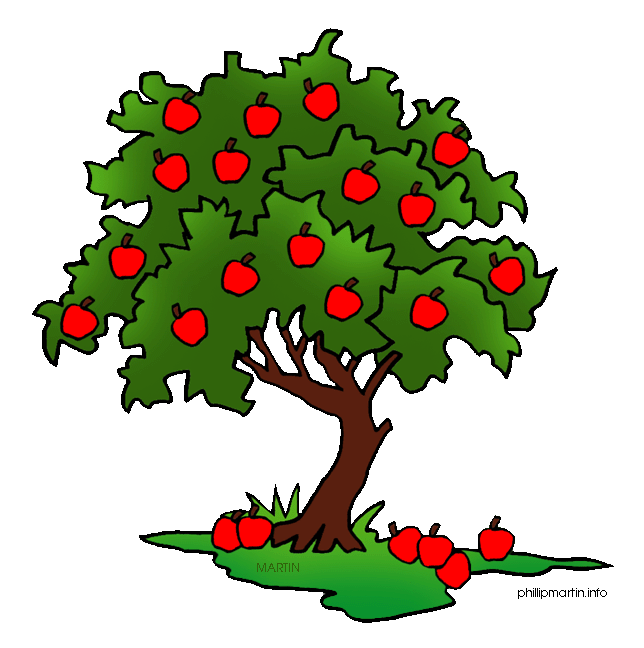 Խնդրի պայմանըԽնդրի պահանջըԼուծումըՊատասխանըՀաշվի՛ր կենդանիներին: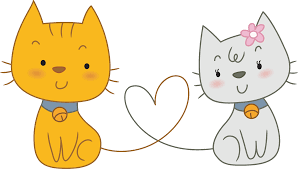 2 + 2 = 3 x 2 =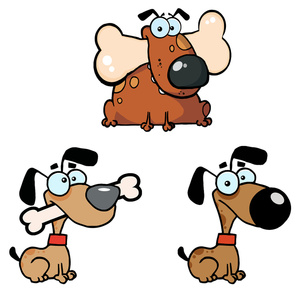 3 + 3 + 3 = 3 x 3 =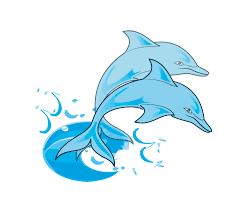 2 + 2 + 2 + 2 =x 2 =Պատմի՛ր 41 թվի մասին:Թիվը գրի՛ր տառերով:Թիվը ներկայացրո՛ւ կարգային գումարելիների գումարի տեսքով:Թիվը ներկայացրո՛ւ կլոր տասնյակի և միավորի տեսքով:Գրի՛ր հարևան թվերը:Գրի՛ր հաջորդող երկու թվերը:Գրի՛ր նախորդող երկու թվերը:Կլորացրո՛ւ մինչև մոտակա տասնյակը:Մեծացրո՛ւ 9-ով, 18-ով, 25-ով:Փոքրացրո՛ւ 8-ով, 16-ով, 27-ով:Մեկ մատիտն արժե 20 դրամ: Ինչքա՞ն գումար է հարկավոր 3 մատիտ գնելու համար: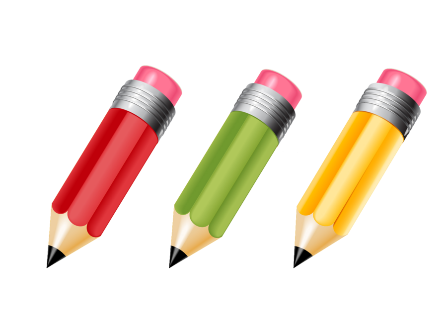      Լուծում    Պատասխան՝Հաշվի՛ր վանդակների քանակը:Ընդամենը քանի՞ խնձոր կա: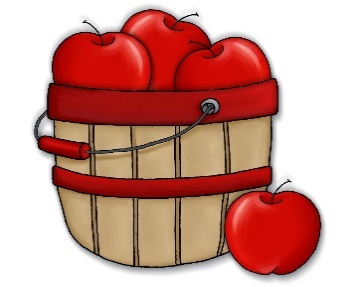 ԼուծումՊատասխան՝Երեք զամբյուղներում միասին ընդամենը քանի՞ խնձոր կա:ԼուծումՊատասխան՝Հաշվի՛ր արտահայտության արժեքը:45 – (16 + 29) =					31 + (19 + 20 ) =78 – (46 + 22) =					(31 + 19 ) - 20  =36 + (54 – 28) =					64 – (58 + 6) = Մեկ մատիտն արժե 30 դրամ: Ինչքա՞ն գումար է հարկավոր 3 մատիտ գնելու համար: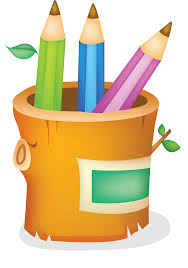 ԼուծումՊատասխան՝Սենյակում կա 5 ծաղկաման: Յուրաքանչյուր ծաղկամանում կա 2 ծաղիկ: Ընդամենը քանի՞ ծաղիկ կա սենյակում: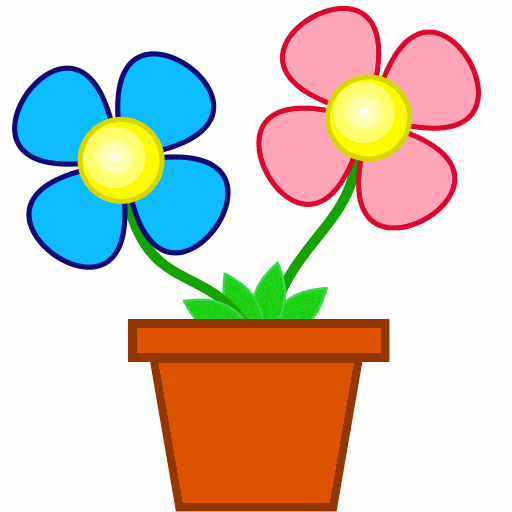 ԼուծումՊատասխան՝Պարտեզում աճեց 3 խոտաբույս: Յուրաքանչյուր խոտաբույսի վրա ծաղկեց 5 ծաղիկ: Ընդամենը քանի՞ ծաղիկ ծաղկեց: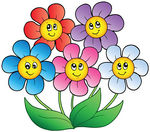 ԼուծումՊատասխան՝Լիլիթը, Անին, Աննան նկարեցին 7-ական ծաղիկ: Ընդամենը քանի՞ ծաղիկ նկարեցին աղջիկները: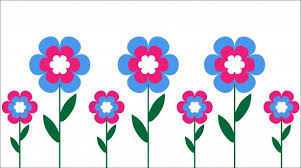 ԼուծումՊատասխան՝Հաշվի՛ր.Քանի՞ օր է մեկ շաբաթը:Քանի՞ օր է մեկ շաբաթը և 2 օրը:Քանի՞ օր է երկու շաբաթը:Քանի՞ օր է երեք շաբաթը:Նարեկը, Տիգրանը և Արամը որոշեցին  կակաչներ տնկել: Յուրաքանչյուրը տնկեց 5 կակաչ: Ընդամենը քանի՞ կակաչ տնկեցին տղաները: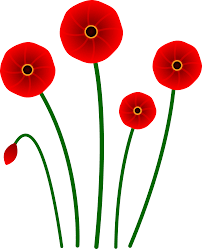 ԼուծումՊատասխան՝Հաշվի՛ր վանդակների քանակը:Գումարը ներկայացրո՛ւ արտադրյալի տեսքով:+ 2 + 2 = 2+ 2 =5+ 5 + 5 =4+ 4 + 4 + 4 + 4 =Համեմատի՛ր և դի՛ր համապատասխան նշանը:3 + 3  *    2  x  2 				 3 x 4  *   2 x  62 x 4  *   3 x  3 				 10 + 10 + 10  *   2 x 10 3 x 2 *  2  x  4 				  5 + 5 + 5 + 5  *  3 x 5 Մեկ մեղուն ունի երկու պոզ: Քանի՞ պոզ ունի 4 մեղուն: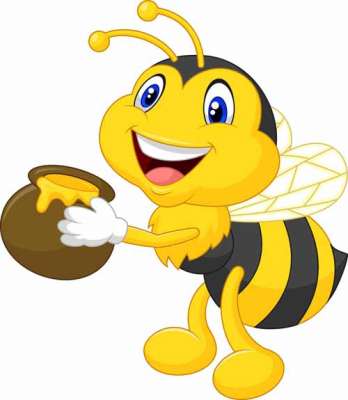 ԼուծումՊատասխան՝Քանի՞ սունկ կա նկարում: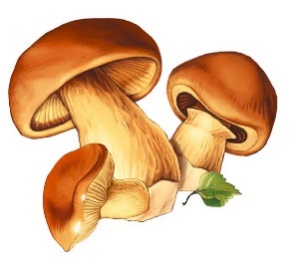 ԼուծումՊատասխան՝Քանի՞ փուչիկ կա նկարում: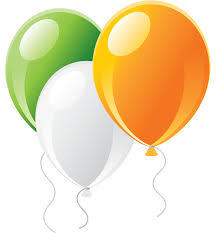 ԼուծումՊատասխան՝Արտադրյալը ներկայացրո՛ւ գումարի տեսքով:2  x 5 = 5 + 5 					4 x 5  =3 x 4 =						2 x 7 =2 x 8 = 						3 x 10 = Բակում կա 3 խնձորենի: Յուրաքանչյուր խնձորենու վրա՝  5 խնձոր: Ընդամենը քանի՞ խնձոր կա 3 խնձորենիների վրա միասին:ԼուծումՊատասխան՝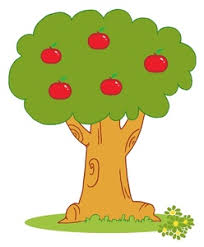 Սենյակում կա 4 սեղան: Յուրաքանչյուր սեղանի վրա կա մեկ ծաղկաման: Ամեն ծաղկամանում՝ 4 ծաղիկ: Ընդամենը քանի՞ ծաղիկ կա սենյակում:ԼուծումՊատասխան՝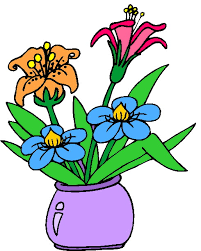 Մեկ խնձորն արժե 40 դրամ: Քանի՞ դրամ արժե 2 խնձորը:ԼուծումՊատասխան՝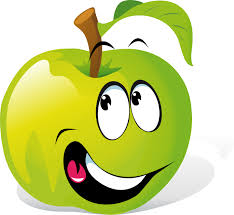 Մեկ ելակն արժե 10 դրամ: Քանի՞ դրամ արժե 4 ելակը:ԼուծումՊատասխան՝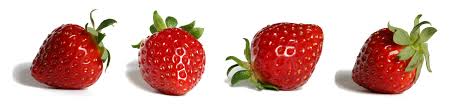 Մեկ մատիտն արժե 20 դրամ: Քանի՞ դրամ արժե 4 մատիտը:ԼուծումՊատասխան՝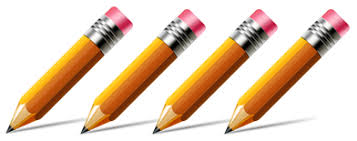 Հաշվի՛ր արտահայտության արժեքը:45 – 8 =				32 – 28 =62 – 4 =				64 – 37 =37 – 9 =				75 – 58 =24 – 5 =				37 – 28 =45 + 8 =				56 + 28 =69 + 7=				47 + 34 =35 + 6=				25 + 38 =54 + 8 =				43 + 59 =Նարեկը 15 տարեկան է: Նա եղբորից 7 տարով մեծ է: Մայրիկը Նարեկից 24 տարով մեծ է, իսկ հայրիկը մայրիկից մեծ է 6 տարով:Քանի՞ տարեկան է եղբայրը:Քանի՞ տարեկան է մայրիկը:Քանի՞ տարեկան է հայրիկը:ԼուծումՊատասխան՝Պարտեզում կա  4 ծառ: Յուրաքանչյուր ծառին կա 3 խնձոր: Ընդամենը քանի՞ խնձոր կա ծառերին:ԼուծումՊատասխան՝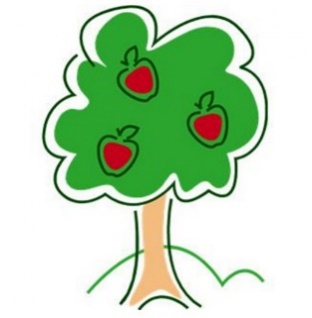 Պարտեզում կա 3 ծառ: Յուրաքանչյուր ծառին՝ 12 կիտրոն: Ընդամենը քանի՞ կիտրոն կա երեք ծառերի վրա:ԼուծումՊատասխան՝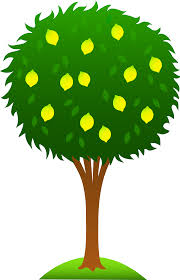 Պատասխան՝Տատիկը սեղանին դրեց 5 ափսե: Յուրաքանչյուր ափսեի մեջ կար 5 բլիթ: Ընդամենը քանի՞ բլիթ պար սեղանին: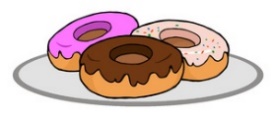 ԼուծումՊատասխան՝Արեգը օրական ուտում է 3 պաղպաղակ:Քանի՞ պաղպաղակ կուտի Արեգը 4 օրում: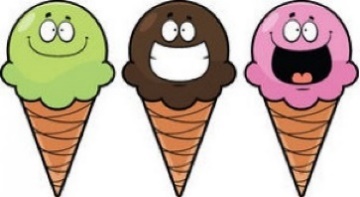 ԼուծումՊատասխան՝Հաշվի՛ր:3x 2 =						3 x 3 =					3x 4=3 x 5=						3 x 6 =					3 x 7 =3 x 8 =					3 x 9 =					3 x 10 =  Համեմատի՛ր:25 *  2 x 10 			4 + 4 + 4 *   3 x 5 			2 x 10 * 4 x 5 2 x 8 * 15 			3 + 3 + 3 + 3 * 18			3 x 7  * 2 x 10 6 + 6 * 2 x 6			3 x 10 * 4 x 8 			4 x 10 * 45 Մեկ շունն ունի 2 ականջ: Քանի՞ ականջ ունի 5 շունը: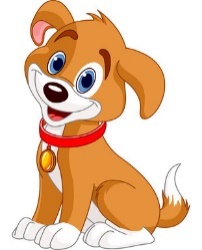 ԼուծումՊատասխան՝Պարտեզում կա 7 ծառ: Յուրաքանչյուր ծառին նստեց 2 թռչուն:Ընդամենը քանի՞ թռչուն եղավ 7 ծառերի վրա: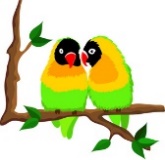 ԼուծումՊատասխան՝Պահարանում կա 5 դարակ: Յուրաքանչյուր դարակում կա  5 բաժակ: Ընդամենը քանի՞ բաժակ կա պահարանում: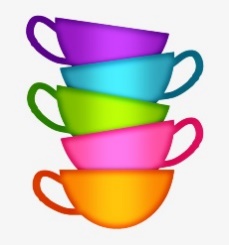 ԼուծումՊատասխան՝.Լիլիթը, Անին և Հայկը գնեցին գլխարկներ: Ո՞ր գլխարկը գնեց Անին, եթե Լիլիթը սիրում է աստղիկներ, իսկ Հայկը չի սիրում շրջաններ: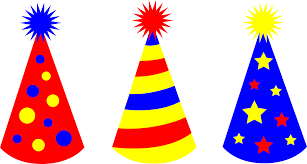 Գումարը ներկայացրո՛ւ արտադրյալի տեսքով:2 + 2 + 2 = 4 + 4 + 4 + 4 + 4 =3 + 3 =+ 5 + 5 + 5 =Համեմատի՛ր:2 + 2 *  2 x 3 3 + 3 *  2 x 32 x 4 * 4 + 4 + 4 3 x 5 *  5 + 5 + 5 + 5Հայրիկը գնեց 4 բանան և հավասարապես բաժանեց իր 2 երեխաներին:Յուրաքանչյուր երեխան քանի՞ բանան ունեցավ: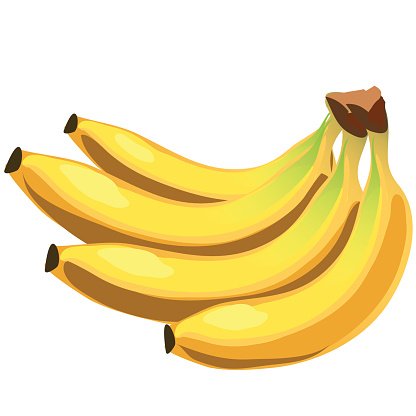 Լուծում Պատասխան՝47.Մայրիկը պատրաստեց 12 թխվածքաբլիթ և հավասարապես բաժանեց 3 երեխաներին: Յուրաքանչյուր երեխա քանի՞ թխվածքաբլիթ հասավ:Լուծում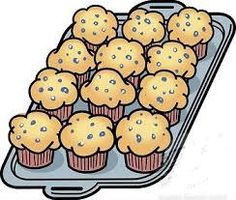 Պատասխան՝Նարեկը գնեց  6 գիրք և հավասարապես բաժանեց իր 3 ընկերների միջև:Յուրաքանչյուրը քանի՞ գիրք ստացավ: 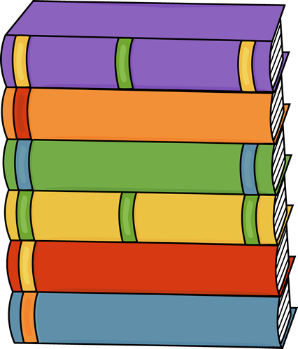 ԼուծումՊատասխան՝Գումարը ներկայացրո՛ւ արտադրյալի տեսքով:3 + 3  = 3 + 3 + 3 + 3 =5 + 5 + 5  =10 + 10 + 10 + 10 + 10  =Արտադրյալը ներկայացրո՛ւ գումարի տեսքով:3 x 5 = 2 x 6 =4 x 3 =2 x 9 =3 x 10 =Պահարանում կա 4 դարակ: Յուրաքանչյուր դարակում կա  5 գիրք: Ընդամենը քանի՞ գիրք կա դարակում:ԼուծումՊատասխան՝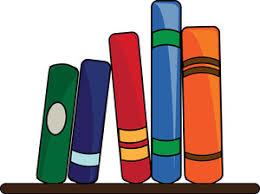 Մարզադահլիճում կա 3 արկղ: Յուրաքանչյուր արկղում կա 4 գնդակ: Ընդամենը քանի՞ գնդակ կա մարզադահլիճում: ԼուծումՊատասխան՝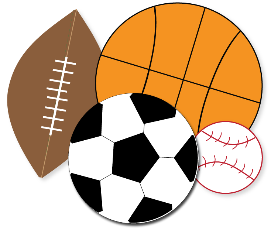  1 փիղն ունի 2 ականջ: Ընդամենը քանի՞ ականջ ունի 5 փիղը:ԼուծումՊատասխան՝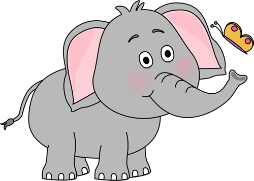 1 փիղն ունի 4 ոտք: Ընդամենը քանի՞ ոտք  ունի  փիղը:ԼուծումՊատասխան՝ Պատմի՛ր 60 թվի մասին:Թիվը գրի՛ր տառերով:Թիվը ներկայացրո՛ւ կարգային գումարելիների գումարի տեսքով:Թիվը ներկայացրո՛ւ կլոր տասնյակի և միավորի տեսքով:Գրի՛ր հարևան թվերը:Գրի՛ր հաջորդող երկու թվերը:Գրի՛ր նախորդող երկու թվերը:Կլորացրո՛ւ մինչև մոտակա տասնյակը:Մեծացրո՛ւ 7-ով, 15-ով, 35-ով:Փոքրացրո՛ւ 9-ով, 15-ով, 29-ով:Հայրիկը գնեց  16 գնդակ և հավասարապես նվիրեց իր 4 որդիներին: Յուրաքանչյուր որդին քանի՞ գնդակ ունեցավ: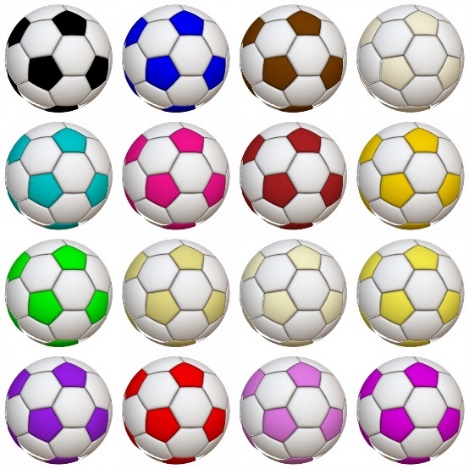 ԼուծումՊատասխան՝Մարզիչն իր 7 մարզիկներին 2-ական գնդակ նվիրեց:  Ընդամենը քանի՞ գնդակ նվիրեց մարզիչը: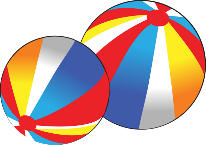 ԼուծումՊատասխան՝Տատիկը պատրաստեց  8 թխվածքաբլիթ և դրանք հավասարապես դասավորեց 4 ափսեի մեջ: Յուրաքանչյուր ափսեում քանի՞ թխվածքաբլիթ եղավ: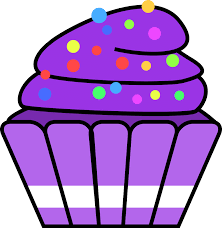 ԼուծումՊատասխան՝Հաշվի՛ր:2 x 5 = 				3 x 4 =					2 x 9 =3 x 3 = 				2 x 7 =					3 x 6 =2 x 10 = 				3 x 5 =					2  z 4 =4 : 2 = 				6 : 2 =						12 : 3 = 8 : 2 = 				6 : 3 = 					10 : 2 = 9: 3 = 					14 : 2 = 					15 : 3 = Նկարի շուրջ խնդիր կազմի՛ր: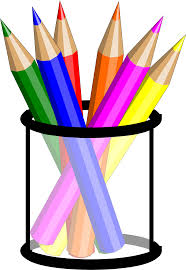 Խնդրի պայմանըԽնդրի պահանջըԽնդրի լուծումըԽնդրի պատասխանըՀամեմատի՛ր:2 x 3  *   3 x 3 				2 x 5  *  3 x 4 3 x 3  *  3 x 4 				2 x 8  *  3 x 4 3 x 5  *  4 x 5 				3 x 10 * 2 x 9 Լևոնը, Գևորգը և Տաթևը 12 մատիտը հավասարապես բաժանեցին իրար մեջ: Քանի՞ մատիտ ունեցավ Գևորգը: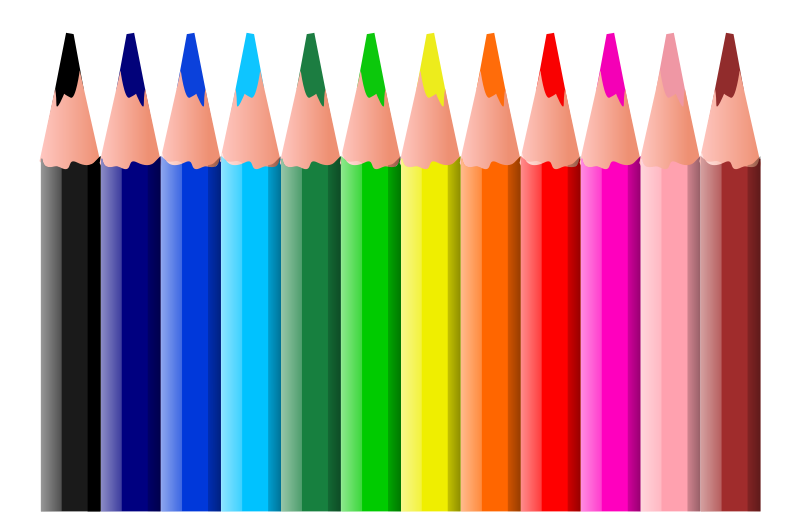 ԼուծումՊատասխան՝ Էմման և  Էդգարը  12 մատիտը հավասարապես բաժանեցին իրար մեջ: Քանի՞ մատիտ ունեցավ Էմման:ԼուծումՊատասխան՝Սեղանին կա 5 ափսե: Յուրաքանչյուր ափսեում կա 2 բլիթ: Ընդամենը քանի՞ բլիթ կա:ԼուծումՊատասխան՝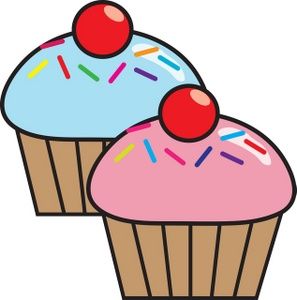  Հաշվի՛ր:2 x 4 = 				2 x 4 =					3x 9 =3 x 5 = 				3 x 7 =					2 x 6 =2 x 9 = 				2 x 5 =					2  z 10 =8 : 2 = 				4 : 2 =						6 : 3 = 10 : 2 = 				9 : 3 = 					12 : 2 = 9: 3 = 					16 : 2 = 					15 : 3 = Քանի՞ խնձոր կա նկարում: 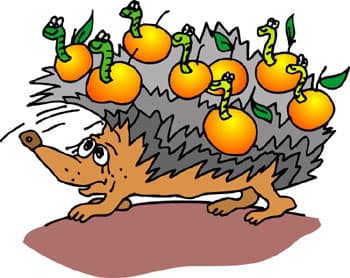 ԼուծումՊատասխան՝Քանի՞ որդ կա նկարում:ԼուծումՊատասխան՝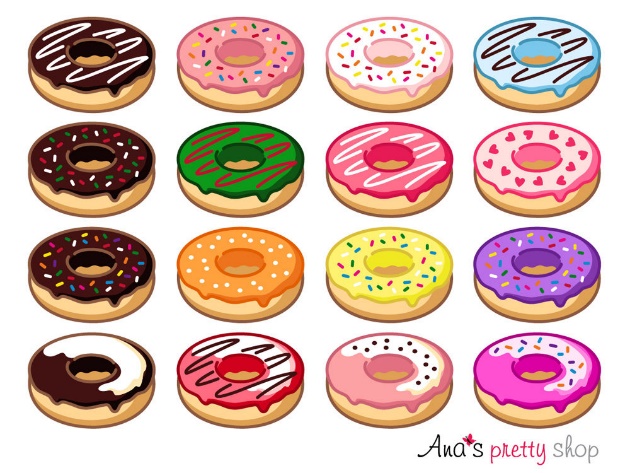 68. Մայրիկը պատրաստեց 16 բլիթ և հավասարապես տեղավորեց 2 ափսեի մեջ: Յուրաքանչյուր ափսեում քանի՞ բլիթ եղավ:ԼուծումՊատասխան՝Քանի՞ ելակ կա:ԼուծումՊատասխան՝	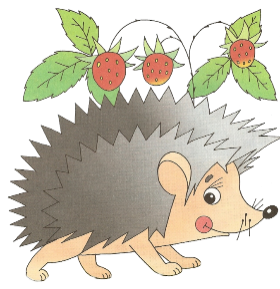 Ընդամենը քանի՞ ձուկ կա:ԼուծումՊատասխան՝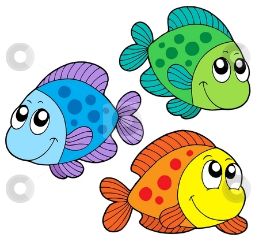 Քանի՞ պուտիկ կա բոլոր զատիկների վրա միասին:ԼուծումՊատ.՝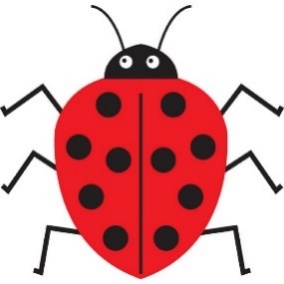 Անին 9 բաժակը հավասարապես դրեց 3 սեղանի վրա: Յուրաքանչյուր սեղանի վրա քանի՞ բաժակ եղավ: 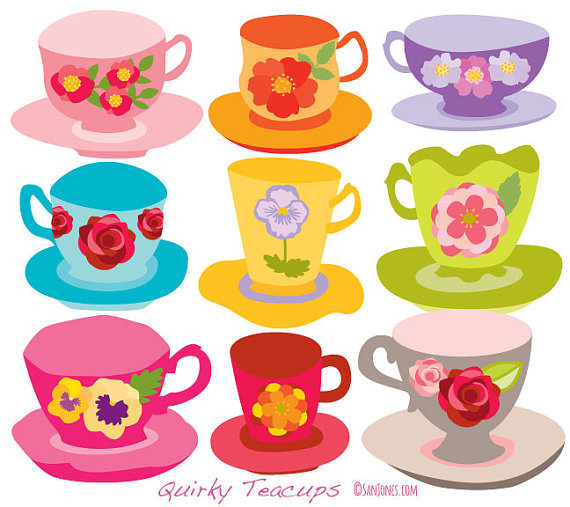 ԼուծումՊատ.՝Քանի՞ ակ ունի 3 հեծանիվը:ԼուծումՊատասխան՝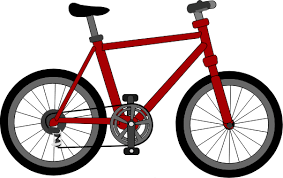 7Դասարանում սովորում է 20 աշակերտ: Մարմնակրթության խմբին երեխաները բաժանվեցին 2 հավասար խմբի: Ամեն խմբում քանի՞ աշակերտ եղավ:ԼուծումՊատսախան՝Համեմատի՛ր և դի՛ր համապատասխան նշանը:2 x 4 *  3 x  4 			3 + 3 + 3  *   3 x 3 3 x 6 *  2 x 9 			2 + 2 + 2 + 2 * 5 x 2 3 x 5 *  2 x 9 			10 + 10 *  3 x 7 2 x 8 *   3 x 5 			9 + 9  *  3 x 6 Ներկի՛ր այն արտահայտությունները, որոնք արժեքը հավասար է 12-ի:Ընդամենը քանի՞ ոտք ունի 3 աթոռը: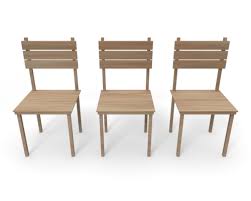 ԼուծումՊատասխան՝Ընդամենը քանի՞ ակ ունի 4 մեքենան:Լուծում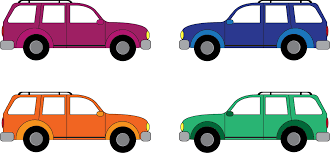 Պատասխան՝Լրացրո՛ւ պակասող թվերը:Պատմի՛ր 68 թվի մասին:Թիվը գրի՛ր տառերով:Թիվը ներկայացրո՛ւ կարգային գումարելիների գումարի տեսքով:Թիվը ներկայացրո՛ւ կլոր տասնյակի և միավորի տեսքով:Գրի՛ր հարևան թվերը:Գրի՛ր հաջորդող երկու թվերը:Գրի՛ր նախորդող երկու թվերը:Կլորացրո՛ւ մինչև մոտակա տասնյակը:Մեծացրո՛ւ 9-ով, 15-ով, 28-ով:Փոքրացրո՛ւ 8-ով, 16-ով, 39-ով:Հաշվի՛ր:24 + (56 – 30) =		21 + (60 – 11) =45 – (19 + 6) =		37 – (29 + 8) = 58 + (24 + 18) = 		81 – (62 - 59)=64 – (39 + 25) =		73 – (59 + 14) = Ընդամենը քանի՞ երեք կա երեք մեքենայում միասին:ԼուծումՊատասխան՝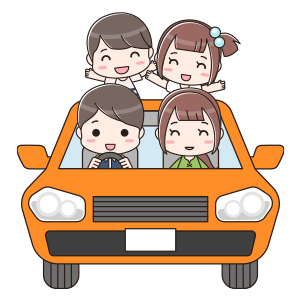 Հաշվի՛ր:4 x 2 =       			4 x 3 =       				4 x 10 =                         4x 4=			4 x 5 =				4x 6 =			4 x 7 =4x 8 =			4 x 9 =Ընդամենը քանի՞ մատիտ կա 5 գրաչամանում միասին:ԼուծումՊատասխան՝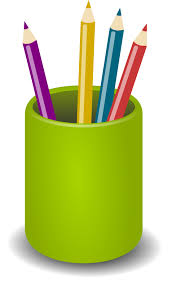 Քանի՞ ոտք ունի երեք աթոռը:ԼուծումՊատասխան՝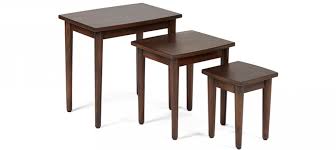 Ընդամենը քանի՞ ոտք ունի 4 փիղը:ԼուծումՊատասխան՝Պահարանում կա 4 դարակ: Ամեն դարակում՝ 4 բաժակ: Ընդամենը քանի՞ բաժակ կա պահարանում:ԼուծումՊատասխան՝Արամը գրադարանից վերցրեց 20 գիրք և հավասարապես դասարավորեց 4 դարակում: Ամեն դարակում քանի՞ գիրք դրեց:ԼուծումՊատասխան՝ Գումարը ներկայացրո՛ւ արտադրյալի տեսքով: 4 + 4 + 4 = 			4 +  4 + 4 + 4 + 4 =4 + 4 =4 + 4 + 4 + 4 + 4 + 4 +4 =Արտադրյալը ներկարացրո՛ւ գումարի տեսքով:4 x 5 = 		4 x 2 = 4 x 9 =4 x 7 =Մեկ մեքենան ունի 4 ակ: Քանի՞ ակ ունի 5 մեքենան: 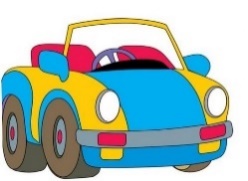 Լուծում՝Պատասխան՝Մեկ կովն ունի 4 ոտք: Քանի՞ ոտք ունի 6 կովը: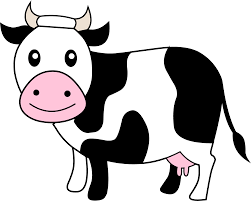 ԼուծումՊատասխան՝ Նարեկը 5 տարեկան է: Անին Նարեկից 2 տարով մեծ է: Քանի՞ տարեկան է Անին:ԼուծումՊատասխան՝Նարկեը 5 տարեկան է: Լիլիթը  Նարեկից 2 անգամ մեծ է: Քանի՞ տարեկան է Լիլիթը:ԼուծումՊատասխան՝Լրացրո՛ւ աղյուսակը:Լրացրո՛ւ պակասող թվերը: Զույգ թվերը մեծացրո՛ւ 3 անգամ, իսկ կենտ թվերը՝ 3-ով:1, 2, 3, 4, 5, 6, 7, 8, 9, 10: Պատմի՛ր 54 թվի մասին:Թիվը գրի՛ր տառերով:Թիվը ներկայացրո՛ւ կարգային գումարելիների գումարի տեսքով:Թիվը ներկայացրո՛ւ կլոր տասնյակի և միավորի տեսքով:Գրի՛ր հարևան թվերը:Գրի՛ր հաջորդող երկու թվերը:Գրի՛ր նախորդող երկու թվերը:Կլորացրո՛ւ մինչև մոտակա տասնյակը:Մեծացրո՛ւ 8-ով, 17-ով, 39-ով:Փոքրացրո՛ւ 5-ով, 19-ով, 48-ով:Լրացրո՛ւ մարտի օրացույցը:Շաբաթվա ի՞նչ օր է .Հաշվի՛ր:4 x 3 = 3 x 9 =2 x 10 =4 x 5 = 3 x 7 =   2 x 9 = 4 x 6 = 4 x 8 = 3 x 8 =2 x 10 =12 : 4 = 10 : 2 =16 : 4 =20 : 4 =15 : 3 =12 : 2 =20 : 2 =20 : 4 =30 : 3 =Քանի՞ գրիչ կա նկարում:ԼուծումՊատասխան՝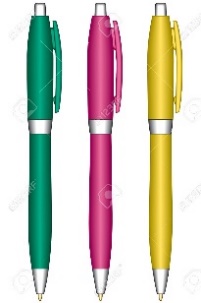 Քանի՞ բաժակ կա նկարում:ԼուծումՊատասխան՝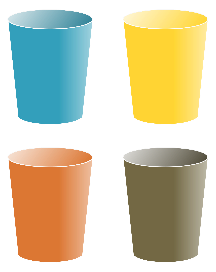 Քանի՞ ոտք ունի 3 սեղանը:ԼուծումՊատասխան՝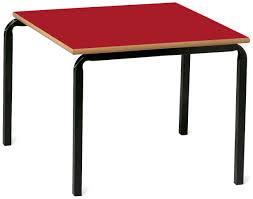 Լրացրո՛ւ աղյուսակը:Լրացրո՛ւ աղյուսակը:Մեկ մատիտն արժե 50 դրամ: Ինչքա՞ն գումար է հարկավոր 2 մատիտ գնելու համար:ԼուծումՊատասխան՝Ներկի՛ր այն արտահայտությունները, որոնք արժեքը հավասար է 18-ի: Արեգը 6 տարեկան է: Լևոնը Արեգից 3 տարով մեծ է: Քանի՞ տարեկան է Լևոնը:ԼուծումՊատասխան՝Արեգը 6 տարեկան է: Գևորգը Արեգից 3 անգամ մեծ է: Քանի՞ տարեկան է Գևորգը:ԼուծումՊատասխան՝ Լրացրո՛ւ պակասող թվերը:երկուշաբթիերեքշաբթիչորեքշաբթիհինգշաբթիուրբաթշաբաթկիրակի123Փետրվարի 1-ըերկուշաբթիերեքշաբթիչորեքշաբթիհինգշաբթիուրբաթշաբաթկիրակիՓետրվարի 5-ըերկուշաբթիերեքշաբթիչորեքշաբթիհինգշաբթիուրբաթշաբաթկիրակիՓետրվարի 10-ըերկուշաբթիերեքշաբթիչորեքշաբթիհինգշաբթիուրբաթշաբաթկիրակիՓետրվարի 14-ըերկուշաբթիերեքշաբթիչորեքշաբթիհինգշաբթիուրբաթշաբաթկիրակիՓետրվարի 28-ըերկուշաբթիերեքշաբթիչորեքշաբթիհինգշաբթիուրբաթշաբաթկիրակիհունվարփետրվարմարտապրիլմայիսհունիսհուլիսօգոստոսսեպտեմբերհոկտեմբերնոյեմբերդեկտեմբեր2463694812510154+4+4+4+4+4+4+4+4+4+4+2+2+2+2+2+2+2+2+2+2+2+3 + 3 + 3 + 3 + 3 + 3 + 3 + 3 + 3 + 3 + 3 + 5x=3x=5x=2x=5x=4x=ԼիլիթԱնիՀայկՇրջաններովԳծերովԱստղերով16 - 422 - 1022 - 12 x 62 x 8 3 x 43 x 5 2 x 89 + 3 87 - 762 x 612: 220 : 29 : 390 - 78481251015թիվը      մեծացրո՛ւ 2 -ով245678թիվը      մեծացրո՛ւ 2 անգամ245678արտադրիչ444444444արտադրիչ1246385109արտադրյալերկուշաբթիերեքշաբթիչորեքշաբթիհինգշաբթիուրբաթշաբաթկիրակի12345Մարտի 1-ըերկուշաբթիերեքշաբթիչորեքշաբթիհինգշաբթիուրբաթշաբաթկիրակիՄարտի 5-ըերկուշաբթիերեքշաբթիչորեքշաբթիհինգշաբթիուրբաթշաբաթկիրակիՄարտի 8-ըերկուշաբթիերեքշաբթիչորեքշաբթիհինգշաբթիուրբաթշաբաթկիրակիՄարտի 15-ըերկուշաբթիերեքշաբթիչորեքշաբթիհինգշաբթիուրբաթշաբաթկիրակիՄարտի 30-ըերկուշաբթիերեքշաբթիչորեքշաբթիհինգշաբթիուրբաթշաբաթկիրակիԱպրիլի 1-ըերկուշաբթիերեքշաբթիչորեքշաբթիհինգշաբթիուրբաթշաբաթկիրակի                                      Հաշվի՛ր                                      Հաշվի՛րԱյսօր մարտի քանի՞սն է:Երկու օրից մարտի քանի՞սը կլինի:Մեկ շաբաթից մարտի քանի՞սը կլինի:12 օրից մարտի քանի՞սը կլինի:Նշի՛ր եղանակըՆշի՛ր եղանակըարևոտշոգանձրևայինքամոտամպամածմշուշոտցուրտթիվը      մեծացրո՛ւ 4 անգամ245678թիվը      մեծացրո՛ւ 4-ով:2456782  x 938 - 1022 - 12 x 62 x 8 3 x 73 x 6 2 x 89 + 9 87 - 582 x 612: 220 - 29 : 390 - 78Արտադրիչ342433423Արտադրիչ423352567Արտադրյալ